Отчет проведенном мероприятии «Декада дорожной безопасности»во второй младшей группе № 1 «Пчёлки»                                                         Воспитатели: Устинова В. И.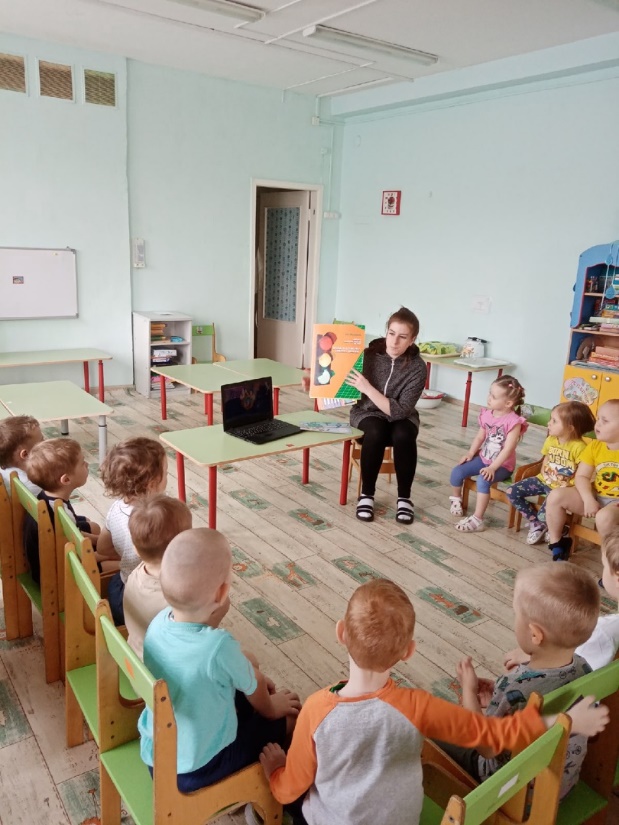 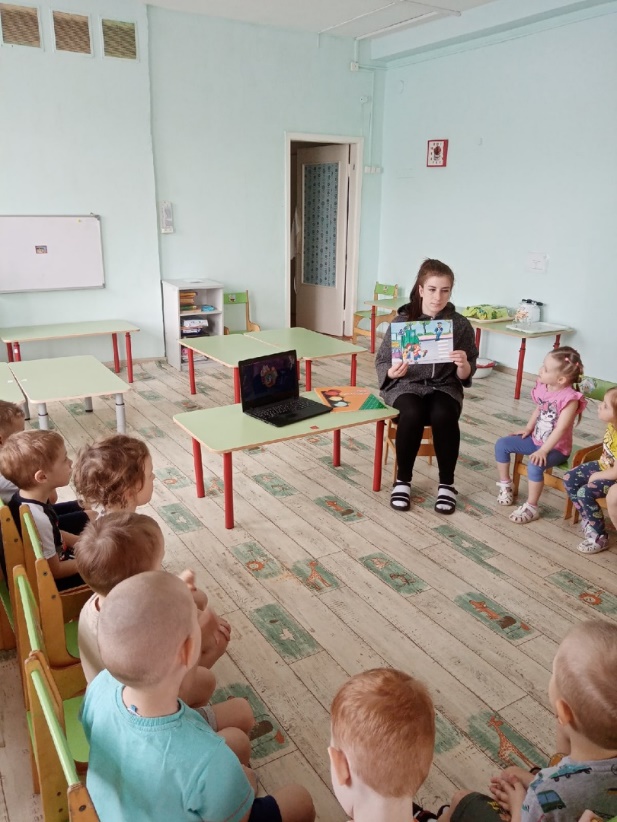 №п\пНаименования мероприятияДата и место проведенияКоличество детейКраткое описание1Несовершеннолетний нарушитель ПДД18 апреля13 Была проведена беседа «Правила дорожного движения»Рассмотрели сюжетные картинки с изображением улицы, дороги, дорожных знаков. Отгадывали загадки. Просмотрели мультфильм «Азбука дорожной безопасности».